S1 Figure. The phenomenon of the Plodia interpunctella (Hübener) biting PE.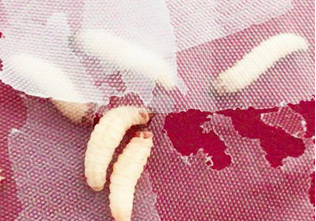 Figure S1. Plodia interpunctella (Hübener) biting PES2 Figure. The SEM image of ZJH-1.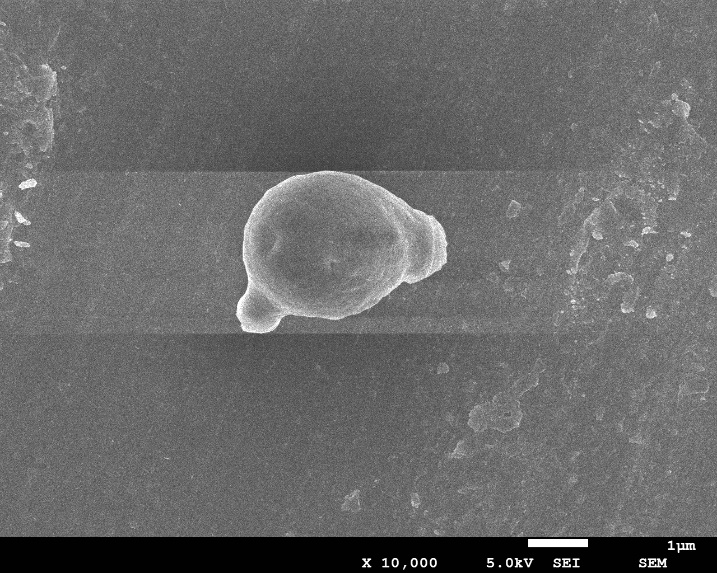 Figure S2. The SEM image of ZJH-1S3 Figure. FT-IR spectra before and after Cr (VI) treatment by ZJH-1.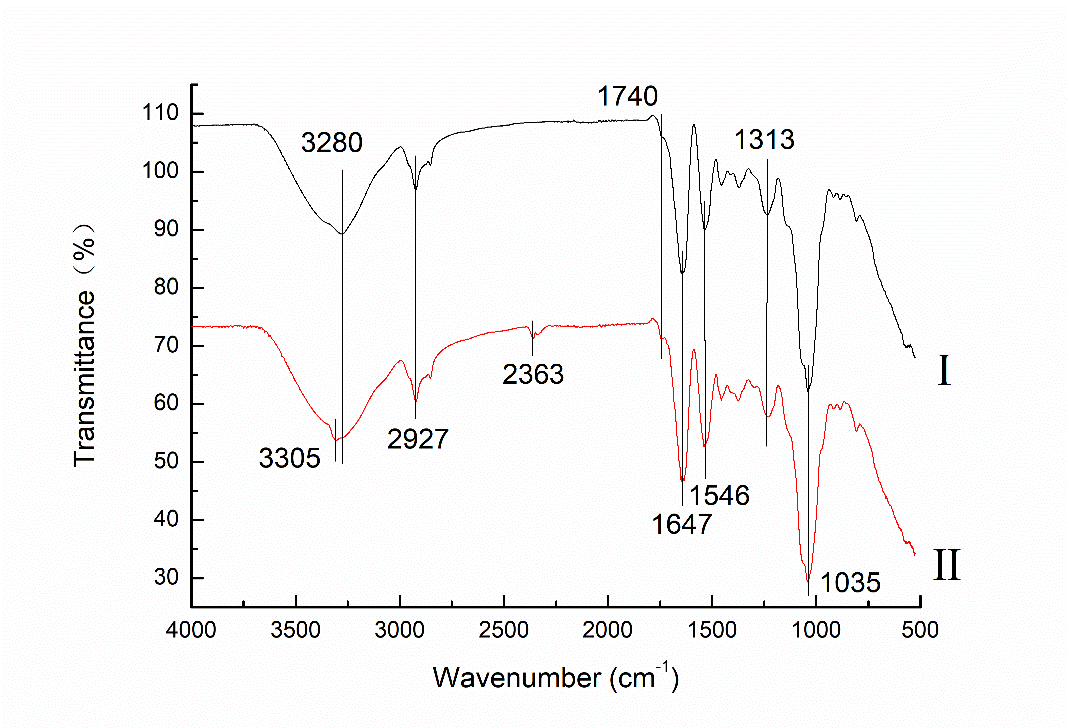 Figure S3. FT-IR spectra before and after Cr (VI) treatment by ZJH-1, Ⅰ: untreated Ⅱ: treatedS4 Figure. Effect of temperature on CChR activity.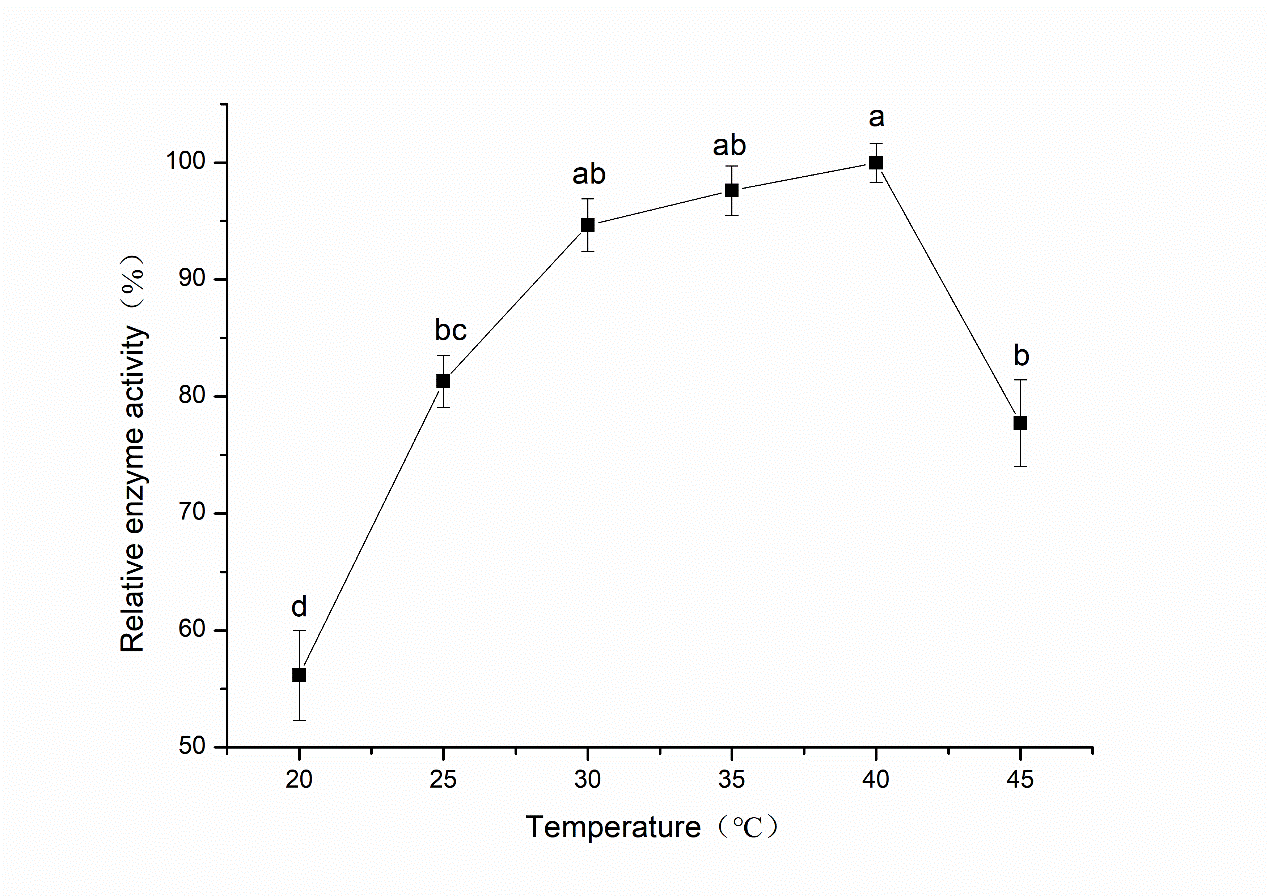 Figure S4. Effect of temperature on CChR activityS5 Figure. Effect of pH on CChR activity.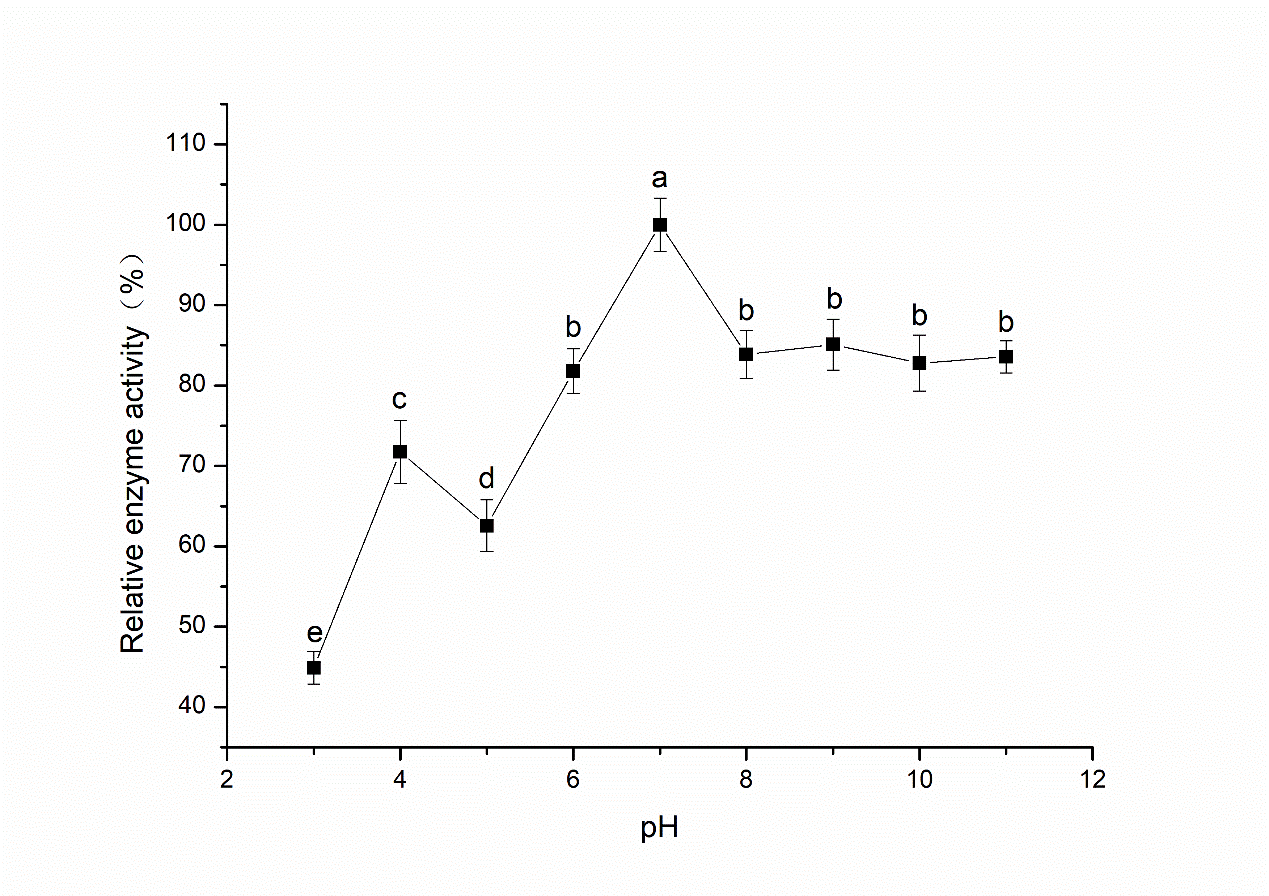 Figure S5. Effect of pH on CChR activityS6 Figure. Effect of different metal ions on CChR activity.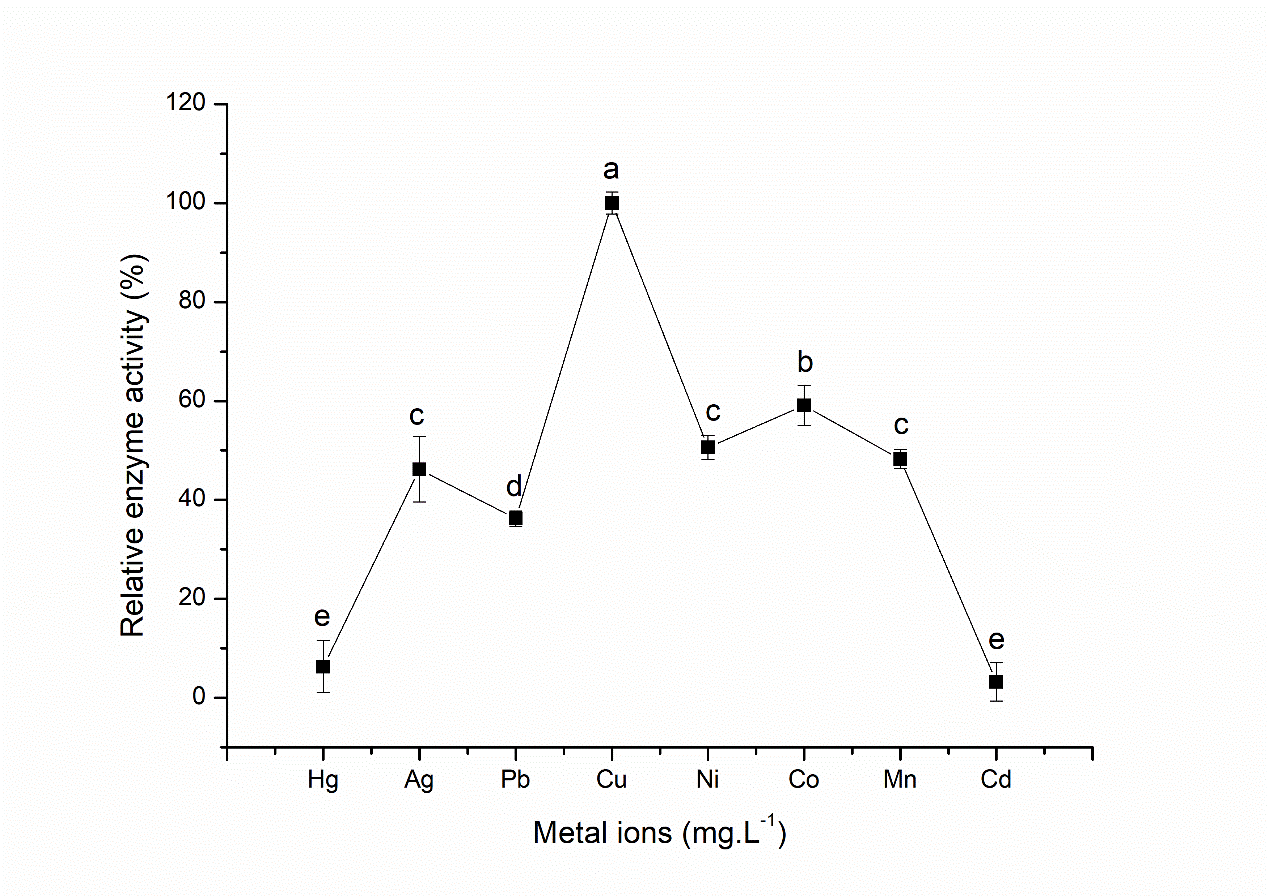 Figure S6. Effect of different metal ions on CChR activityS7 Figure. CChR's kinetic curve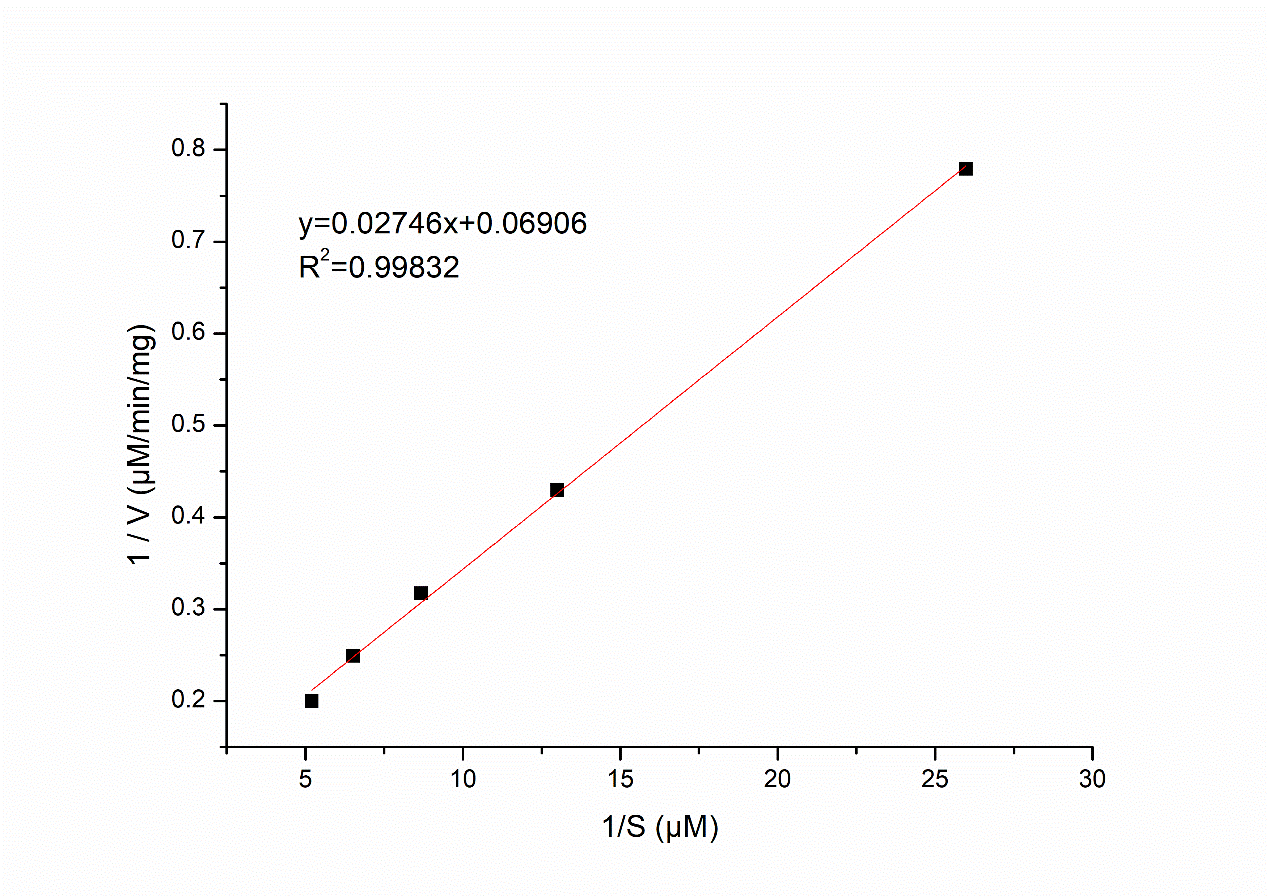 Figure S7. CChR's kinetic curveS1 Table. The groups corresponding to each characteristic peak.Table S1. Comparison table of characteristic peaks of each group before and after ZJH-1 treatment of Cr (VI)S2 Table. Reduction of 50 mg·L-1 Cr (VI) by various components of cells.Table S2. Reduction of 50 mg·L-1 Cr (VI) by various components of cellsWavelength (cm-1)Tensile mode and belonging structure of telescopic vibration peak3305-CH and -OH telescopic vibration zone3280-OH, -NH and -CH telescopic vibration zone2927-CH telescopic vibration zone includes -CH3 and CH22363-NH amide region1740-C = O telescopic vibration zone-COOH1647Amide I1546Amide Ⅱ1313-CN telescopic vibration zone1035-CN telescopic vibration zone, P-O alkylCell componentCr (VI) reduction rate %Resting cell56.7±0.09Permeable cell60.4±0.11A170.0±0.02A210.0±0.02A33.9±0.03A1+NADH100±0.01A2+NADH15.5±0.02A3+NADH4.2±0.01